PENGARUH KONDISI FISIK RUMAH TERHADAP PERSEPSI PENGHUNI PADA RUMAH TINGGAL DI DUSUN SIWARAK BATANGTESISDisusun Dalam Rangka Memenuhi Persyaratan Program Studi Magister Teknik ArsitekturOlehMOHAMMAD ZAKARIANIM 21020113410013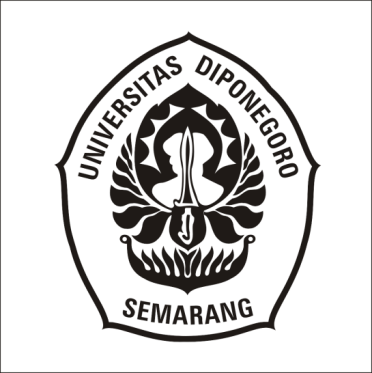 PROGRAM PASCASARJANAMAGISTER TEKNIK ARSITEKTUR UNIVERSITAS DIPONEGOROSEMARANG2015LEMBAR PENGESAHANPENGARUH KONDISI FISIK RUMAH TERHADAP PERSEPSI PENGHUNI PADA RUMAH TINGGAL DI DUSUN SIWARAK BATANGTesis Diajukan KepadaProgram Studi Magister Teknik ArsitekturProgram Pascasarjana Universitas DiponegoroOleh:MOHAMMAD ZAKARIANIM 21020113410013Diajukan Pada Sidang Ujian TesisTanggal 16 September 2015Dinyatakan LulusSebagai Syarat Memperoleh Gelar Magister TeknikSemarang, 16 September 2015LEMBAR PERNYATAANBismillaahirrahmaanirrahiim,Ada pepatah yang akrab di kalangan anak muda, lelaki sejati yang dipegang adalah ucapan / lisanya. Penulis sebagai salah seorang lelaki sejati menyatakan bahwa Tesis ini adalah hasil karya dan buah pemikiran penulis. Adapun kutipan-kutipan yang digunakan dalam karya ini telah disertakan nama pengarang, tahun penerbitan, serta instansi penerbit pada bagian pembahasan maupun daftar pustaka. Apabila terbukti bahwa seluruh hasil karya pemikiran ini adalah hasil plagiasi dari penulis lain, maka penulis bersedia menerima sanksi secara akademisDemikian pernyataan ini dibuat dengan sebenar-benarnyaKATA PENGANTARAlhamdulillahi Rabbil ‘Alamin, puji syukur kehadirat Allah SWT, atas segala karunia dan hidayah-Nya yang telah memberikan kekuatan serta kesempatan sehingga penulis dapat menyelesaikan Tesis dengan baik, yang berjudul “PENGARUH KONDISI FISIK RUMAH TERHADAP PERSEPSI PENGHUNI PADA RUMAH TINGGAL DI DUSUN SIWARAK BATANG”Pada kesempatan yang berbahagia ini, penulis tidak pula lupa menyampaikan terimakasih kepada yang terhormat :Pembimbing utama sekaligus selaku Ketua Program Studi Magister Teknik Arsitektur Universitas Diponegoro Ibu Dr.Ir. Titien Woro Murtini, MSA dan pembimbing pendamping Ibu Dr.Ir.Atik Suprapti, MT atas bimbingan, saran dan perhatian kepada peneliti terkait penyusunan Tesis iniBapak dan Ibu Dosen serta Seluruh staf dan karyawan pada Program Studi Magister Teknik Arsitektur Universitas DiponegoroBapak Kepala Kelurahan, Kepala Dusun, Bayan, Ketua RW, Ketua RT,  dan seluruh warga Dusun Siwarak Batang yang telah banyak membantu memberikan informasi kepada penulisIbunda tercinta Hj.Fatimah yang selalu memberikan nafas semangat dan motivasi dalam menyelesaikan studi, serta keluarga besar yang selalu mendukung dalam setiap langkah kebaikanTeman – teman seperjuangan di Program Studi Magister Teknik Arsitektur 2013 yang telah banyak memberikan masukan dan semangat dalam penulisan Tesis ini, serta semua pihak yang tidak dapat disebutkan namanya satu persatuPenulis sadar perannya di dunia ini hanyalah sebagai manusia biasa yang jauh dari kata sempurna. Oleh karena itu, kritik maupun saran yang membangun sangat diharapkan demi kesempurnaan tulisan ini. Sekali lagi penulis mengucapkan terimakasih sebesar-besarnyaJaza Kumullahu Ahsanal Jaza, Jaza Kumullahu Khoiron KatsiroPekalongan,  September 2015Penulis,ABSTRAKKebutuhan rumah – perumahan di Indonesia meningkat secara tajam seiring bertambahnya penduduk dari tahun ke tahun. Kebutuhan yang mendesak ini menimbulkan beberapa masalah, penyediaan rumah-perumahan tidak terkendala dalam kuantitasnya, namun lebih kepada kualitasnya. Karena sebagian besar penduduk Indonesia tinggal di desa – pedesaan yang tersebar di seluruh pelosok negeri, permasalahan kualitas ruang rumah tersebut tentunya juga lebih banyak ditemukan di daerah desa-desa. Seperti yang ditemui di Dusun Siwarak Batang, rumah-rumah penduduk umumnya memiliki dimensi yang relatif kecil, terdapatnya sumber bau di dalam rumah (kompor tungku, binatang ternak, persediaan kayu bakar), minimnya bukaan dinding, serta beberapa masalah keruangan lainya. Meskipun dengan kondisi yang demikian, penghuni tetap tinggal dan berkeluarga di dalamnya. Sehingga hal ini menjadi menarik dan perlu untuk diangkat menjadi sebuah penelitianFokus utama pada penelitian ini adalah untuk mengetahui persepsi penghuni mengenai kualitas ruang rumah tinggalnya. Sebagai langkah untuk mengungkap jawaban tersebut, maka ditempuh dengan menggunakan metode kuantitatif, serta kuesioner sebagai alat untuk memperoleh datanyaPersepsi yang muncul dari penghuni mengenai kualitas ruang rumah tinggalnya cenderung negatif, mereka menganggap kualitas dari rumah tinggalnya dalam kondisi kurang baik / buruk. Namun mereka tetap tinggal di dalamnya, karena ada dua faktor yang memicu hal tersebut yaitu; faktor keguyuban / rasa kekeluargaan yang kental, dan faktor ekonomi Kata kunci : rumah tinggal, kualitas ruang, persepsiABSTRACTHome and housing needs in Indonesia increased significantly with increasing population each year. This urgent needs raises several issues, the provision of home and housing is not constrained in quantity, but rather quality. Because the majority of Indonesia's population lives in the village that scattered throughout the country, so, the problem of quality of the home space is also more prevalent in the villages area. Such as those encountered in the Dusun Siwarak Batang, the houses generally have room with small dimensions, presence of the smell’s source in the house, lack of window (source of natural light and wind), and some other spatial problems. Though with such conditions, the occupants still living and raising a family in it. So, this situation becomes interesting and need to be appointed as a researchThe main focus of this research is to determine the occupant's perception of the quality of their home space. As a step to uncover the answer, it’s reached by quantitative methods, and use the questionnaire as a tool to obtain dataPerceptions that arise from the occupants of the quality of their home space tend to be negative, they consider the quality of their home in a poor condition / bad. But they remained in it, because there are two factors; communality / strong sense of kinship, and economic factorsKeywords: homes, quality of space, perception